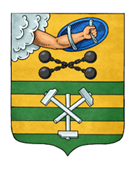 ПЕТРОЗАВОДСКИЙ ГОРОДСКОЙ СОВЕТ18 сессия 28 созываРЕШЕНИЕот 19 сентября 2018 г. № 28/18-346О внесении изменений в Прогнозный план (программу) приватизации муниципального имущества Петрозаводского городского округана 2018 год и на плановый период 2019 и 2020 годовВ соответствии с Федеральным законом от 21.12.2001 № 178-ФЗ «О приватизации государственного и муниципального имущества», Уставом Петрозаводского городского округа Петрозаводский городской СоветРЕШИЛ:Внести следующие изменения в Прогнозный план (программу) приватизации муниципального имущества Петрозаводского городского округа на 2018 год и на плановый период 2019 и 2020 годов, утвержденный Решением Петрозаводского городского Совета от 24.11.2017 № 28/10-172:1. Пункт 1 статьи 3 изложить в следующей редакции:«1. Согласно приложениям № 1, № 1.1, № 2, № 3 к Прогнозному плану (программе) приватизации муниципального имущества Петрозаводского городского округа на 2018 год и на плановый период 2019 и 2020 годов (далее - Программа приватизации) планируется осуществить приватизацию 66 объектов нежилого фонда и акций хозяйственных обществ, принадлежащих Петрозаводскому городскому округу.».2. Пункт 25 Перечня муниципальных объектов нежилого фонда, планируемых к приватизации в 2018 году, являющегося приложением 1 к Прогнозному плану (программе) приватизации муниципального имущества Петрозаводского городского округа на 2018 год и на плановый период 2019 и 2020 годов, изложить в следующей редакции:«».3. Дополнить Перечень муниципальных объектов нежилого фонда, планируемых к приватизации в 2018 году, являющийся приложением 1 к Прогнозному плану (программе) приватизации муниципального имущества Петрозаводского городского округа на 2018 год и на плановый период 2019 и 2020 годов, пунктом 27 следующего содержания:«».4. Исключить из Перечня муниципальных объектов нежилого фонда, планируемых к приватизации в 2018 году, являющегося приложением 1 к Прогнозному плану (программе) приватизации муниципального имущества Петрозаводского городского округа на 2018 год и на плановый период 2019 и 2020 годов, пункты 1, 17 и 19 следующего содержания:« ».25ул.Трудовых Резервов, д. 5здание260,9свободноеаукцион с открытой формой подачи предложений по цене201827ул.Сулажгорского кирпичного завода, д. 11здание314свободноеаукцион с открытой формой подачи предложений по цене20181пр.Александра Невского, д. 10цоколь105,4свободноеаукцион с открытой формой подачи предложений по цене201817ул.Свердлова, д. 12-й цоколь-ный50,4свободноеаукцион с открытой формой подачи предложений по цене201819ул.Сулажгорского кирпичного завода, д. 51 этаж146,0свободноеаукцион с открытой формой подачи предложений по цене2018ПредседательПетрозаводского городского Совета                                   Г.П. БоднарчукГлава Петрозаводского городского округа                          И.Ю. Мирошник